Smlouva o zajištění pohřbeníuzavřená podle § 1746 odst. 2 a násl. zákona č. 89/2012 Sb., občanský zákoník mezi dále uvedenými smluvními stranami:Článek I.Smluvní stranyStatutární město OstravaIČ: 00845451, DIČ: CZ00845451 (plátce DPH)sídlem Prokešovo náměstí 1803/8, 729 30 OstravaMěstský obvod VítkoviceIČO: 00845451, DIČ: CZ00845451 (plátce DPH) se sídlem Mírové náměstí 516/1, 703 79 Ostrava - Vítkovicezastoupený: p. Richardem Čermákem, starostou městského obvoduBankovní spojení: Česká spořitelna a.s., OstravaČíslo účtu: xxxxxxx     (dále jen „objednatel“)aNázev:			Apolon idea s.r.o.sídlo:			Těšínská 35/116IČO:			19626126DIČ:  			CZ19626126, neplátce DPHzastoupená:		Šárkou Juřinovou a Cinzie Pokornou, jednatelkamiBankovní spojení:	Česká spořitelna a.s.Číslo účtu:		xxxxxxxx     (dále jen „poskytovatel“) Článek II.Základní ustanoveníTato smlouva je uzavřena dle ust. § 1746 odst. 2 zákona č. 89/2012 Sb., občanský zákoník, v platném znění (dále jen „OZ“). Práva a povinnosti smluvních stran touto smlouvou neupravená se řídí příslušnými ustanoveními občanského zákoníku. Smluvní strany prohlašují, že údaje uvedené v čl. I. této smlouvy a taktéž oprávnění k podnikání jsou v souladu se skutečností v době uzavření smlouvy. Smluvní strany se zavazují, že změny dotčených údajů oznámí bez prodlení druhé smluvní straně.Poskytovatel se zavazuje, že po celou dobu platnosti této smlouvy bude mít sjednánu pojistnou smlouvu pro případ způsobení škody, kterou kdykoliv na požádání předloží zástupci objednatele k nahlédnutí.Poskytovatel potvrzuje, že je odborně způsobilý k zajištění plnění předmětu této smlouvy dle zákona č. 256/2001 Sb., o pohřebnictví a o změně některých zákonů, ve znění pozdějších předpisů (dále jen „zákon o pohřebnictví“) a disponuje takovými kapacitami a odbornými znalostmi, které jsou nezbytné pro řádné plnění této smlouvy.Článek III.Předmět smlouvyPoskytovatel se zavazuje zajišťovat pro objednatele kompletní pohřební služby v případech, kdy povinnost pohřbení těl zemřelých vznikne dle ust. § 5 odst. 1 zákona o pohřebnictví objednateli, tj. zajistit pro objednatele slušný způsob pohřbení těl zemřelých.Poskytovatel se zavazuje zajišťovat pro objednatele jednotlivá dílčí plnění vyplývající z této smlouvy na základě písemných objednávek objednatele a podle potřeb objednatele, v souladu s platnými právními předpisy, zejména se zákonem o pohřebnictví a vyhláškou č. 277/2017 Sb., o postupu obce při zajištění slušného pohřbení (dále jen „Vyhláška“).Objednatel se zavazuje poskytovateli zaplatit za jednotlivá dílčí plnění (jednotlivá pohřbení) sjednanou cenu dle čl. VI. této smlouvy.Objednávka dle odst. 2 tohoto článku bude zaslána na elektronickou adresu poskytovatele xxxxxxxx, a bude vždy obsahovat minimálně následující:jméno a příjmení zemřelého,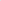 datum narození,místo trvalého bydliště,datum a místo úmrtí,zařízení, kde se tělo zemřelého nachází,požadovaný způsob pohřbení (odst. 7 nebo odst. 8 tohoto článku),lhůtu k realizaci dílčího plnění, která nesmí být kratší než 7 kalendářních dní ode dne odeslání objednávky.V případě, že nebyla zjištěna totožnost zemřelého, budou uvedeny v objednávce pouze údaje, které jsou objednateli známy.Poskytovatel je povinen potvrdit objednateli objednávku elektronicky do 1 pracovního dne od jejího obdržení na elektronickou adresu objednatele xxxxxxxxxxx a bezodkladně zajistit dílčí plnění, nejpozději však ve lhůtě uvedené objednatelem v objednávce. Obstarání slušného způsobu pohřbení těl zemřelých poskytovatelem pro účely této smlouvy spočívá v zajištění pohřbu uložením těla zemřelého do hrobu nebo hrobky v souladu s odst. 7 tohoto článku nebo kremací (zpopelněním) v souladu s odst. 8 tohoto článku.V případě pohřbení do hrobu nebo hrobky zahrnuje slušný způsob pohřbení:použití chladicího zařízení,použití mrazicího zařízení,konečná rakev,vložka do konečné rakve,vystýlka do konečné rakve,transportní vak,úprava těla zemřelého spočívající ve svlečení, umývání, holení, stříhání, a kosmetických úpravách.rubáš,návleky na chodidla,oblečení do šatů nebo rubáše,uložení těla zemřelého do rakve,manipulace s rakví, jinou obdobnou schránkou nebo transportním nosítkem,přeprava těla zemřelého, kromě přepravy na pitvu a z pitvy, do místa pohřbení na veřejné pohřebiště v Ostravě-Vítkovicích.V případě pohřbení žehem zahrnuje slušný způsob pohřbení:použití chladicího zařízení,použití mrazicího zařízení,konečná rakev,vložka do konečné rakve,vystýlka do konečné rakve,transportní vak,úprava těla zemřelého spočívající ve svlečení, umývání, holení, stříhání, a kosmetických úpravách.h) rubáš,i)  návleky na chodidla,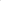 oblečení do šatů nebo rubáše,uložení těla zemřelého do rakve,manipulace s rakví, jinou obdobnou schránkou nebo transportním nosítkem,přeprava těla zemřelého, kromě přepravy na pitvu a z pitvy do místa pohřbení,kremace,urna,uložení popela do pevně uzavíratelné urny s označením,převoz urny s lidskými ostatky na veřejné pohřebiště,zajištění uložení urny s lidskými ostatky u správce pohřebiště v Ostravě-Vítkovicích.Oba způsoby pohřbení (odst. 7 a odst. 8 tohoto článku) zahrnují i převzetí ostatků a dopravu. V případě, že budou třetí osobou (např. Fakultní nemocnicí Ostrava nebo jinou pohřební službou) při přebírání lidských pozůstatků požadovány poplatky za použití chladicího, případně mrazicího zařízení, uhradí poskytovatel tyto náklady a následně je přeúčtuje (přefakturuje) objednateli samostatnou fakturou.Objednatel deklaruje, že pohřeb do hrobu bude objednatelem požadován výjimečně, zejména půjde-li o tělo zemřelého příslušníka cizího státu nebo osoby bez státní příslušnosti (§ 5 odst. 3 zákona o pohřebnictví).Článek IV.Místo a čas plněníPoskytovatel se zavazuje převzít tělo zemřelého ke svozu na území statutárního města Ostravy, městského obvodu Vítkovice, případně i ve zdravotnických zařízeních (uvedených v konkrétní objednávce objednatele), nacházejících se mimo území městského obvodu Vítkovice, nicméně vždy na území statutárního města Ostravy.Poskytovatel započne zajišťovat slušný způsob pohřbení těla zemřelého bezodkladně po potvrzení objednávky dle čl. III odst. 5. této smlouvy, pokud se smluvní strany nedohodnou jinak a dílčí plnění provede ve lhůtě dle objednávky objednatele (článek III. odst. 4 písm. g).Článek V.Doba trvání smlouvySmlouva se uzavírá na dobu určitou, a to od 1.1.2024 do 31.12.2028.Smluvní strany mohou tento smluvní vztah ukončit:písemnou dohodou obou smluvních stran,písemnou výpovědí bez uvedení důvodu.Výpovědní doba se sjednává v délce tří měsíců a počíná běžet prvním dnem kalendářního měsíce následujícím po dni doručení písemné výpovědi druhé smluvní straně.Článek VI.Cena služebCena za slušný způsob pohřbení těla zemřelého (dílčí plnění) je smluvními stranami dohodnuta ve výši: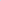 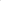 11 900,- Kč bez DPH za pohřbení do hrobu nebo hrobky (dle článku III. odst. 7 této smlouvy),11 900,- Kč bez DPH za pohřbení žehem (dle článku III. odst. 8 této smlouvy).K ceně uvedené v odstavci 1 tohoto článku může být připočtena DPH dle platné sazby daně z přidané hodnoty. Poskytovatel odpovídá za to, že sazba daně z přidané hodnoty je stanovena v souladu s platnými předpisy.Cena za slušný způsob pohřbení těla zemřelého je dohodnuta jako cena nejvýše přípustná a platí po celou dobu platnosti této smlouvy.Cena obsahuje i případně zvýšené náklady spojené s vývojem cen vstupních nákladů, a to až do doby skončení této smlouvy.Článek VII.Platební podmínkyV souladu s ustanovením § 21 zákona č. 235/2004 Sb., o dani z přidané hodnoty, ve znění pozdějších předpisů (dále jen „zákon o DPH“) se smluvní strany dohodly na dílčím plnění.Zálohové platby nejsou sjednány.Podkladem pro úhradu smluvní ceny služeb je faktura, která bude mít náležitosti daňového dokladu dle zákona o DPH v platném znění (dále jen označena „faktura”).Nedílnou součástí faktury budou tyto přílohy:doklad o zpopelnění,specifikace položek dílčího plnění,případně další dokumenty vyplývající z platných právních předpisů, o které poskytovatel písemně zažádá.Lhůta splatnosti faktury je stanovena na 40 kalendářních dnů po jejím doručení objednateli.Objednatel je oprávněn vadnou fakturu před uplynutím lhůty splatnosti vrátit druhé smluvní straně bez zaplacení k provedení opravy v těchto případech:nebude-li faktura obsahovat některou povinnou nebo dohodnutou náležitost nebo bude chybně vyúčtována cena dílčích plnění,budou-li vyúčtovány práce, které poskytovatel neprovedl,bude-li DPH vyúčtována v nesprávné výši.Ve vrácené faktuře objednatel vyznačí důvod vrácení. Druhá smluvní strana provede opravu vystavením nové faktury. Vrátí-li objednatel vadnou fakturu druhé smluvní straně, přestává běžet původní lhůta splatnosti. Celá lhůta běží opět ode dne doručení nově vyhotovené faktury.Doručení faktury se provede osobně oproti podpisu zmocněné osoby nebo doručenkou prostřednictvím pošty nebo datovou schránkou. Povinnost zaplatit je splněna dnem odepsání příslušné částky z účtu objednatele.Strany se dohodly, že platba bude provedena na číslo účtu uvedené poskytovatelem ve faktuře bez ohledu na číslo účtu uvedené v záhlaví této smlouvy. Musí se však jednat o číslo účtu zveřejněné způsobem umožňujícím dálkový přístup podle § 96 zákona o DPH. Zároveň se musí jednat o účet vedený v tuzemsku.Pokud se stane poskytovatel nespolehlivým plátcem daně dle § 106a zákona o DPH, je objednatel oprávněn uhradit poskytovateli za zdanitelné plnění částku bez DPH a úhradu samotné DPH provést přímo na příslušný účet daného finančního úřadu dle § 109 zákona o DPH. Zaplacením částky ve výši daně na účet správce daně poskytovatele a zaplacením ceny bez DPH poskytovateli je splněn závazek objednatele uhradit sjednanou cenu.Článek VIII.Odpovědnost za vadyObjednatel je povinen případné vady u zajištěného slušného způsobu pohřbení těla zemřelého písemně oznámit poskytovateli bez zbytečného odkladu po jejich zjištění a uplatnit svůj požadavek na jejich odstranění.Poskytovatel je povinen zajistit odstranění vady písemně oznámené objednatelem, a to nejpozději do 10 kalendářních dní ode dne doručení oznámení objednatele o této vadě, případně ve lhůtě písemně sjednané smluvními stranami.  Článek IX.Sankční ujednáníSmluvní strany se dohodly na následujících smluvních pokutách:v případě prodlení poskytovatele s potvrzením objednávky objednatele (článek III. odst. 5 této smlouvy) vzniká objednateli nárok na zaplacení smluvní pokuty ve výši 200,- Kč za každý, byť jen započatý kalendářní den prodlení;v případě prodlení poskytovatele s provedením dílčího plnění (jednotlivého slušného způsobu pohřbení) ve lhůtě dle objednávky objednatele (článek III. odst. 4 písm. g) této smlouvy) vzniká objednateli nárok na zaplacení smluvní pokuty ve výši 500,- Kč za každý, byť jen započatý kalendářní den prodlení;v případě prodlení poskytovatele s odstraněním vady dílčího plnění (článek VIII. odst. 2 této smlouvy) vzniká objednateli nárok na zaplacení smluvní pokuty ve výši 500,- Kč za každý, byť jen započatý kalendářní den prodlení;v případě prodlení objednatele se zaplacením dohodnuté ceny dílčího plnění vzniká poskytovateli nárok na smluvní pokutu ve výši 0,05 % z dlužné částky za každý, byť jen započatý kalendářní den prodlení.Smluvní pokuty sjednané touto smlouvou zaplatí povinná smluvní strana nezávisle na zavinění a na tom, zda a v jaké výši vznikne druhé straně škoda, kterou lze vymáhat samostatně.Zánik závazku jeho pozdním splněním neznamená zánik nároku na smluvní pokutu za prodlení s plněním.Smluvní pokuty se nezapočítávají na náhradu případně vzniklé škody. Smluvní strany jsou oprávněny vymáhat náhradu škody i ve výši překračující smluvní pokutu.Smluvní pokuty je objednatel oprávněn jednostranně započíst proti pohledávce poskytovatele.Splatnost smluvních pokut dle odst. 1 tohoto článku je vždy 14 dnů ode dne doručení výzvy k úhradě smluvní pokuty smluvní straně povinné k jejímu zaplacení.Článek X.Závěrečná ustanoveníTato smlouva nabývá platnosti dnem podpisu oprávněnými zástupci obou smluvních stran a účinnosti dnem 1.1.2024 za předpokladu, že před tímto dnem byla zveřejněna v registru smluv dle zákona č. 340/2015 Sb., o zvláštních podmínkách účinnosti některých smluv, uveřejňování těchto smluv a o registru smluv (zákon o registru smluv). V případě, že tato smlouva nebyla zveřejněna v registru smluv před datem 1.1.2024, nabývá účinnosti až dnem zveřejnění v registru smluv. Smluvní strany se dohodly, že zveřejnění v registru smluv zajistí objednatel.  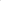 Změnit nebo doplnit tuto smlouvu mohou smluvní strany pouze formou písemných dodatků, které budou vzestupně číslovány, výslovně prohlášeny za dodatek této smlouvy a podepsány oprávněnými zástupci smluvních stran.Smluvní strany se dohodly, že pro tento svůj závazkový vztah vylučují použití ustanovení OZ: § 1765, § 1978 odst. 2, § 2093 a § 2591.Smluvní strany se dále dohodly ve smyslu § 1740 odst. 2 a 3 OZ, že vylučují přijetí nabídky, která vyjadřuje obsah návrhu smlouvy jinými slovy, i přijetí nabídky s dodatkem nebo odchylkou, i když dodatek či odchylka podstatně nemění podmínky nabídky.Poskytovatel nemůže bez souhlasu objednatele postoupit svá práva a povinnosti plynoucí ze smlouvy třetí osobě.Pro případ, že kterékoliv ustanovení této smlouvy se stane neúčinným nebo neplatným, smluvní strany se zavazují bez zbytečných odkladů nahradit takové ustanovení novým. Případná neplatnost některého z ustanovení této smlouvy nemá za následek neplatnost ostatních ustanovení.Písemnosti se považují za doručené i v případě, že kterákoliv ze stran jejich doručení odmítne či jinak znemožní.Osoby podepisující tuto smlouvu podpisy stvrzují platnost svých jednatelských oprávnění.Smluvní strany shodně prohlašují, že si tuto smlouvu před jejím podpisem přečetly a že byla uzavřena po vzájemném projednání podle jejich pravé a svobodné vůle určitě, vážně a srozumitelně, nikoliv v tísni nebo za nápadně nevýhodných podmínek, a že se dohodly o celém jejím obsahu, což stvrzují svými podpisy.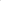 Smlouva je vyhotovena ve třech (3) stejnopisech s platností originálu podepsaných oprávněnými zástupci smluvních stran, přičemž objednatel obdrží dvě vyhotovení, poskytovatel jedno vyhotovení.Doložka platnosti právního jednání dle § 41 zákona č. 128/2000 Sb., o obcích (obecní zřízení) ve znění pozdějších předpisů: Rada městského obvodu Vítkovice rozhodla o uzavření této smlouvy na své 38. schůzi dne 13.12.2023 svým usnesením č. 1216/RMOb-Vit/2226/38.V Ostravě dne ___________Objednatel:					Poskytovatel:_____________________________	_____________________________Richard Čermák				Šárka JuřinováStarosta MOb Vítkovice                             jednatelka Apolon idea s.r.o.